Arbeitsblatt: Das sollten Sie bei Präsentationen beachten!AnleitungSie haben von Ihrer Trainerin/Ihrem Trainer das Infoblatt „Dinge, die Sie bei Präsentationen beachten sollten!“ erhalten.Lesen Sie das Infoblatt durch.Was ist dabei für Sie besonders interessant? Was kannten Sie schon, was ist neu für Sie?Bereiten Sie die Informationen aus dem Infoblatt so auf, dass Sie sich den Inhalt gut merken können. Die wichtigsten Punkte sollen dabei übersichtlich dargestellt werden.Das kann etwa sein:Als Mindmap auf einem Blatt PapierAls digitale Mindmap am Computer/Laptop oder auf dem Tablet gestaltetAls Lernplakat gestaltet – auf einem Blatt Papier, oder mit einem Online-Tool wie www.easel.ly. Bei Fragen oder Problemen unterstützt Sie Ihr Trainer/Ihre Trainerin sicher gerne!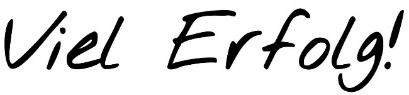 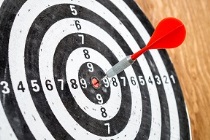 Lernziele:Kennenlernen, was bei Präsentationen berücksichtigt werden sollte Umfangreiche Informationen auf eigene Art und Weise aufbereiten